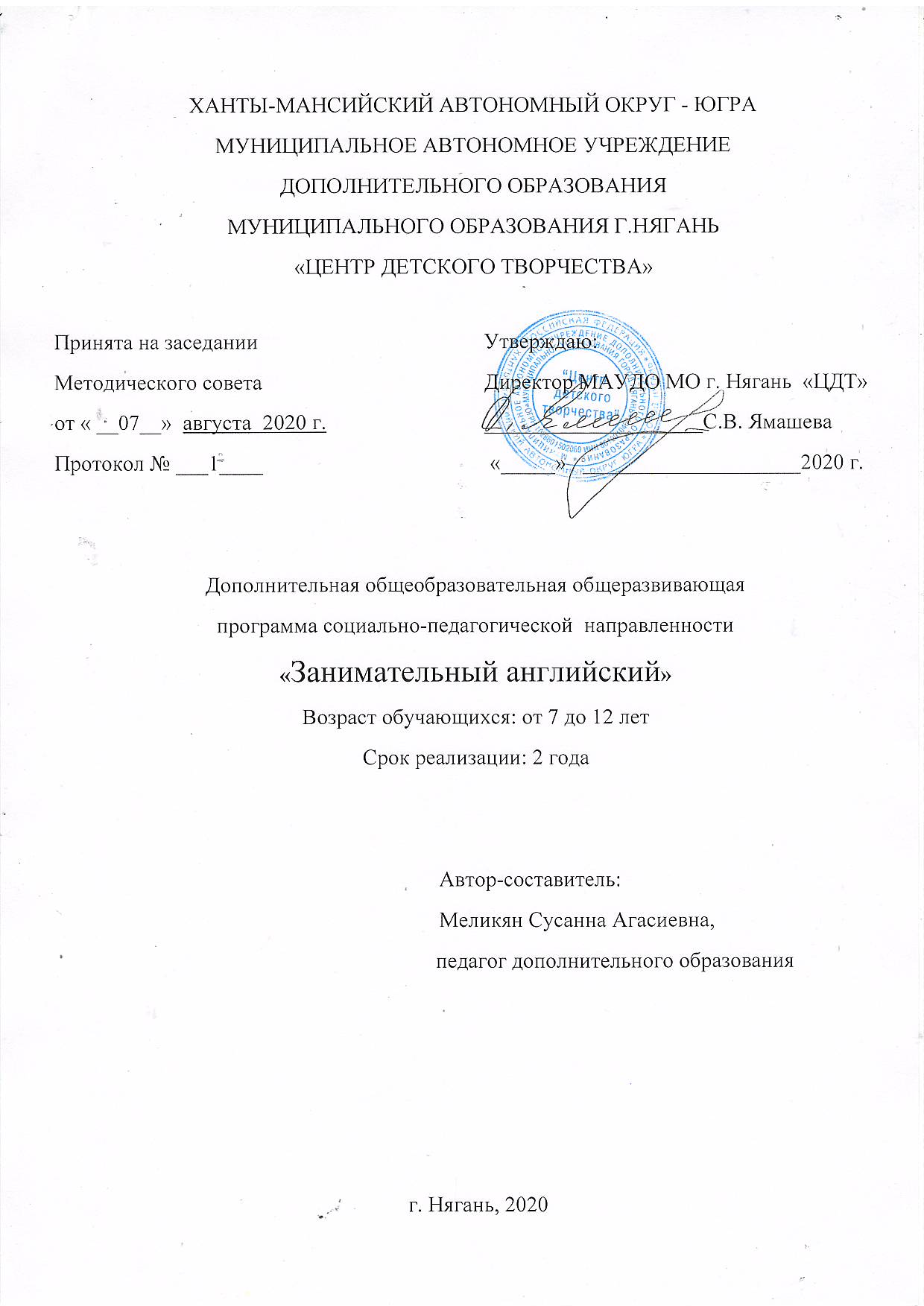 ПОЯСНИТЕЛЬНАЯ ЗАПИСКАДополнительная общеобразовательная общеразвивающая программа "Занимательный английский" разработана на основе I тома шеститомного учебно-методического комплекса “New Headway English Course”, разработанного Лиз и Джоном Сорс (см. Литература) и реализуется в рамках социально-педагогической направленности. Программа разработана в соответствии с нормативно-правовыми документами:Программа разработана в соответствии с нормативно-правовыми документами:1. Федеральный закон от 29.12.2012 года № 273-ФЗ «Об образовании в Российской Федерации».2. Приказ Министерства просвещения Российской Федерации от 09.11.2018г. № 196 «Порядок организации и осуществления образовательной деятельности по дополнительным общеобразовательным программам».3. СанПиН 2.4.4.3172-14 «Санитарно-эпидемиологические требования к устройству, содержанию и организации режима работы образовательных организаций дополнительного образования детей» (Постановление Главного государственного санитарного врача Российской Федерации от 4 июля 2014 г. № 41).4. Письмо Министерства образования и науки Российской Федерации от 18.11.2015 г. № 09-3242 «Методические рекомендации по проектированию дополнительных общеразвивающих программ».5. Письмо Роспотребнадзора от 08.05.2020 №02/8900-2020-24 "О направлении рекомендаций по организации работы образовательных организаций".6. Санитарно-эпидемиологические правила СП 3.1/2.4. 3598-20 «Санитарно-эпидемиологические требования к устройству, содержанию и организации работы образовательных организаций и других объектов социальной инфраструктуры для детей и молодежи в условиях распространения новой коронавирусной инфекции (COVID – 19)».Уровень данной программы – базовый. Она знакомит детей с основами иноязычной культуры, дает базовый объем знаний, умений и навыков социального, лингвострановедческого содержания и направлена на:получение базовых знаний по английскому языку, формирование и развитие навыков и интересов детей, расширение спектра специализированных занятий по изучению иностранного языка;формирование устойчивой мотивации к выбранному виду деятельности; формирование специальных знаний и практических навыков, развитие творческих способностей ребенка. Ежегодно в программу вносятся изменения, связанные с  усовершенствованием образовательно процесса. Новым дополнением является включение в тематику занятий регионального компонента. В связи с этим изменен учебно-тематический план, разработаны методические пособия. Дети, изучающие английский язык в одной группе, усваивают материал в разной степени, это связано с их индивидуальными способностями. Поэтому довольно часто возникает необходимость повторения того или иного грамматического материала. В связи с этим была разработана дополнительная общеобразовательная общеразвивающая программа «Занимательный английский, которая решает проблему равномерного и всестороннего обучения детей английскому языку, учитывая индивидуальную скорость усвоения материала каждым ребенком.В процессе обучения происходит приобщение к новому социальному опыту с использованием иностранного языка: знакомство с миром зарубежных сверстников, доступными образцами зарубежной литературы для детей, воспитание дружелюбного отношения к представителям других культур. Результатом обучения и развития детей по данной программе является раскрытие их индивидуального возрастного потенциала в овладение базовым уровнем иностранного языка, выработка умения у них умения общаться со взрослыми и сверстниками на иностранном языке.ЦЕЛЬ: формирование навыков иноязычного общения у детей на базовом уровне через игровую деятельность.ЗАДАЧИ: Обучать алфавиту английского языка, правильному произношению звуков, лексике по определённым темам, составлению словосочетаний и предложений на английском языке и диалогической речи.Формировать языковые, речевые, социо-культурные знания и умения, способность к использованию английского языка в процессе межкультурного взаимодействия в типичных ситуациях устного общения.Развивать сенсорное восприятие, двигательную, интеллектуальную, волевую, эмоциональную и мотивационную сферу личности, память, воображение, представление.Формировать навыки и умения интеллектуального труда, необходимые при выполнении устных заданий.Повышать общую культуру речи, познавательную активность посредством мероприятий на английском языке (спектакли, викторины, развлечения, игры, кроссворды, конкурсы). Формировать эстетический вкус, воспитать любовь к изучаемому предмету.	Учебные группы первого года обучения формируются после прохождения входной диагностики, целью которой является выявление  уровня знания лингвистической основы русского языка (фонетика (звуки, буквы, согласные, гласные), части речи, пересказ-перефразирование и т.д.) (Приложение 1). Дети, претендующие на поступление в группу второго года обучения экстерном, проходят входную диагностику  с целью выявления уровня знания по английскому языку (Приложение 2).В случае перехода общеобразовательных учреждений на дистанционное обучение данная программа так же может реализоваться дистанционно. Программа «Занимательный английский» рассчитана на 2 года обучения, в детское объединение зачисляются мальчики и девочки в возрасте  от 7до 12 лет. Форма занятий: групповая, 12–15 человек в группе.Учебный план(I, II год обучения)Учебно-тематический план (I год обучения)Цель: овладение иностранным языком на начальном этапе как средством общения через монологическую и диалогическую речь.Задачи:освоить гласные буквы во всех фонетических проявлениях; формировать правильную артикуляцию речи, начальные знания английской грамматики, морфологии, лексики и навыки диалогической речи. формировать интерес к изучаемому языку и культуре народов-носителей этого языка. Учебно-тематический планII год обученияЦель: формирование умений и навыков чтения и понимания текстов средней и высокой степени сложности, высказывания своего мнения в рамках изученного материала, при этом оснащая свою речь вежливостью (слова и выражения вежливости), эмоциональностью (вводные слова, выражения и реплики) через игровую деятельность. Задачи: Развивать навыки диалогического общения в стандартных ситуациях в рамках учебного материала.Формировать и развивать умение понимать на слух основное содержание незнакомого текста и воспроизводить его кратко своими словами.Формировать и развивать познавательные и языковые способности учащихся.Повысить интерес к изучаемому языку и культуре народов-носителей этого языка. Содержание программы1 год обученияКаждый раздел изучается в течение нескольких занятий, а каждое занятие включает в себя упражнения по развитию навыков по разным аспектам обучения английскому языку (фонетика, грамматика, лексика).Фонетический материал и последовательность его подачи по программе подчинены лексическому и грамматическому аспектам. Целью различных типов фонетических упражнений является выработка правильной артикуляции.Грамматический материал вводится небольшими частями, что облегчает работу над ним и гарантирует его лучшее усвоение.Лексический материал невелик в объеме и вводится в основном в виде диалогической речи.Содержание программыII год обученияКаждый раздел изучается в течение нескольких занятий, а каждое занятие включает в себя несколько форм работы:Vocabularyandspelling – словарь и правописание.Skill work (reading and writing, listening, discussing) – чтениеиписьмо,  аудированиеиобсуждение.Everyday English (speaking and language practice – разговорнаяречь (практикум).Writing (intheworkbook) – практические письменные работы в рабочей тетради. Learnertraining – практикум грамматического материала.Pronunciation and punctuation, etc. – произношение, пунктуацияит. п.Прогнозируемый результат реализации программы, формы и методы диагностики результатов.Способы измерения, контроля и учета знаний:	собеседование по теме (практические задачи на различные правила);	вопросник по программе, включающий задания по грамматике, фонетике, лексике;	аттестационное занятие за I полугодие, промежуточное и итоговое аттестационное занятие в виде ролевой игры; 	чтение, перевод, анализ незнакомого текста на знакомую тему;	работа по индивидуальным карточкам (творческое лингвистическое задание);	работа в парах (составление и озвучивание диалогов на данную группу слов);	тематическая викторина, инсценировка, мини – концерт и др.Контроль позволяет учащимся, родителям и педагогу видеть результаты, определить эффективность обучения по данной программе, обсудить результаты и при необходимости внести изменения в учебный процесс и образовательную программу.Требования к знаниям и умениям учащихся. Критерии оценкиКАЛЕНДАРНО-УЧЕБНЫЙ ГРАФИКI год обученияКАЛЕНДАРНО-УЧЕБНЫЙ ГРАФИКII год обученияМЕТОДИЧЕСКОЕ ОБЕСПЕЧЕНИЕСуществует огромный ряд задач, упражнений и игровых форм, которые способствуют ускорению развития скорости мышления и перевода с родного языка на  английский язык. Например:Задание «Readandcompare» («Читай и сравнивай») ведёт к развитию умения пользоваться методом сравнения, то есть «копаться» в языковых знаниях сразу на 2 (английском и русском) языках.Задание «Inset» (впиши) или «Makeupsentenceswiththegivenwords» («Составь предложения с данными словами») развивает умение обращаться с «чётким» и «жёстким» порядком слов в предложении, чего нет в русском языке.Задание «Complete» («Допиши, доканчивай») развивает фантазию и воображение учащегося в рамках своих языковых знаний и даёт возможность прибегать к повторению грамматических правил.Задание «Listenandrepeat» («Слушай и повторяй») без сопровождения письменного текста развивает слуховую память. После этого предлагается печатный текст с требованиями: а) читать про себя, б) читать выразительно вслух с извлечением содержательно-смысловой информации (что?, где?, когда?, почему?, из чего это следует? и т.д.).Задание «Sayaftertheteacher» («Повтори за учителем») развивает произносительные навыки. Задание «Rememberanduse» («Запомни и употребляй») даёт возможность применять теоретические знания и отдельные ключевые фразы и выражения в монологической и диалогической речи.Задание «Readandretell» («Читай и перескажи») развивает технику чтения и устную речь на базе предложенных текстов, словаря и пройденного грамматического материала.Задание «Learnbyheart» («Выучи наизусть») предлагает материал, способствующий развитию памяти и навыков устной речи. Этот материал – стихи, считалочки, рифмовки, песни, мини-диалоги, пословицы, скороговорки и т.д.Задание «Checkit» и «Correctthemistakes» («Проверь», «Исправь ошибки») дают возможность не только вспомнить грамматические правила и речевые обороты, но и, что намного сложнее, найти ошибки в них. Задание «Findthecorrectanswer» («Найди правильный ответ») способствует развитию умения найти из списка единственный грамматически и лексически соответствующий ответ на вопрос или реплику. Многое другое…	Для овладения новыми словами и словосочетаниями в устной речи программа предлагает свою методику, которая включает семантизацию, фоно–обработку, а затем только тренировку новых слов. В начале изучается слово, как отдельная структура, потом к этому новому слову добавляется ранее изученное слово, и обрабатывается II стадия – стадия словосочетания. После такой обработки переходим на III стадию обучения лексике – стадию употребления слова (словосочетания) в естественной речевой ситуации – в предложении. Это и есть система «от простого к сложному», от самого элементарного к сложно-составному. Она применяется во всех этапах обучения английскому языку (и не только), т.к. само понятие «обучение» подразумевает работу «шаг за шагом», а любой шаг в работе и в обучении, всегда сложнее предыдущего и проще следующего. 	Слово – словосочетание – предложение – основные 3 стадии обучения лексике английского языка, знание и грамотное употребление чего и является основной и главной целью обучения иностранного языка.	Чтение рассматривается как особый вид речевой деятельности, связанный с извлечением информации из предложенного текста. Учащиеся приступают к чтению уже с третьего занятия обучения.	На первом этапе обучения чтению учащиеся учатся читать гласные буквы в открытом и закрытом слогах. Сразу же вводятся знаки транскрипции. Так как учащиеся в основном знакомы с латинскими буквами с младших классов (компьютерные игры, …), произношение по знакам транскрипции дается им легко. 	После аудирования отдельных звуков, слов, потом фраз и предложений учащиеся читают (произносят), а потом по контрасту звуков изучают различные правила чтения. Все фонетические упражнения обязательно должны прочитываться вслух. Цель: слух должен участвовать в чтении, потому что оно развивает слуховую память. И так как изучение разговорного английского языка предполагает устное общение, прием и передачу устной информации, то для этого нужен сильно развитый лингвистический слух. 	Обучение орфографии начинается позже, только после того, как учащиеся привыкают визуально воспринимать слово – словосочетание – предложение (конструкция).	Не секрет, что у каждого ребенка есть свои индивидуальные качества, такие как  черты характера, способности, скорость восприятия и запоминания, поэтому программа включает в себя дополнительные методы, обеспечивающие индивидуальный подход к каждому ребенку.	Например, поскольку программа по данному УМК предполагает, что учащиеся должны знать алфавит прежде, чем приступят к изучению языка по I тому  «NewHeadwayEnglishCourseBeginner», то задача педагога по возможности ускорить процесс запоминания букв (их название, звук и соответствующие знаки транскрипции). Этому способствует система их запоминания, составленная автором данной программы: сначала согласные, потом гласные;схожие по звучанию, разные по написанию;похожие по написанию, разные по звучанию.Таблица по этой системе выглядит примерно так:	 Такие дополнительные методы предлагаются и тем учащимся, которые с трудом запоминают орфографию слов, или, например, порядок слов в утвердительных и вопросительных предложениях. В таких случаях предлагается пользоваться условными знаками: Например:                         и т.д.Каждый знак обозначает конкретный член в предложении, и при составлении утвердительных и вопросительных предложений учащиеся визуально запоминают точную последовательность знаков, т.е. последовательность конкретных членов в предложении.Предложение выглядит так:Каждое занятие включает в себя практически все виды деятельности: Speaking – содержит упражнения устного характера, основанные на ранее изученной лексике, в виде бесед, описаний картинок, составления коротких диалогов и рассказов на тему, изучаемую в данной части. Этот раздел дает возможность освежить в памяти лексические знания и употреблять их в синтаксических (грамматических) оборотах.Languagepractice (languagefocus) – знакомит с новыми грамматическими и лексическими явлениями, содержит серию упражнений, нацеленных на повторение и закрепление изученного материала. Упражнения носят коммуникативный характер.Readinganddiscussing – предлагает тексты и диалоги для получения информации с последующим обсуждением и упражнения ситуативно-речевого характера: «Расспроси», «Убеди», «Опиши» и т. д.Writing – включает в себя упражнения, нацеленные на развитие орфографических навыков и закрепления грамматики и лексики. Данные в этом разделе письменные упражнения рекомендуются для работы дома. TimeforFun – содержит кроссворды, чайнворды, занимательные рассказы, загадки, игры, развивающие орфографические и речевые навыки, а также память и смекалку.		В обучении иностранным языкам очень важное место занимают игровая деятельность и тематические динамические паузы на занятиях.1. Игровая деятельность на занятиях создает:атмосферу лёгкости, веселья и разгрузки, так как учащиеся посещают занятия  обычно после уроков в общеобразовательном учреждении, поэтому необходимо  учитывать фактор усталости;ситуативность (по возможности близкую к реальной) для развития культуры речи и естественного поведения;условия для непринуждённого запоминания нового и повторения (применения) пройденного материалов.	Эффективность игровой деятельности на занятиях очень велика, так как она: формирует умения и навыки на слух воспринимать информацию и реагировать правильно – при помощи разговорных речевых оборотов и подходящих кратких реплик;развивает лингвистический слух;воспитывает такие качества у учащихся, как поддержание внимания, коммуникативность и лёгкость общения.	Одной из главных воспитательных целей игры на занятиях является развитие эмоциональности и артистизма у учащихся.2. Динамическая пауза на занятиях обязательна. Но она должна быть направлена не только на физическую разгрузку. Она имеет две основные задачи:расслабление мышц спины (после долгого сидения) и остальных частей тела;поддержание тематической связи между содержанием занятия и динамической паузы.	Помимо всего вышеперечисленного, частью методического сопровождения является работа по досугово-просветительской деятельности.В течение всего учебного года учащиеся принимают участие в таких конкурсно-развлекательных мероприятиях: «Старый Новый год» и «Подожди, старый год, не уходи», «Пасха Красная». Дети принимают активное участие в межклубных мероприятиях, конкурсах сочинений, фотографий, рисунков и поделок внутри детского объединения.  С ними систематически проводятся беседы и просмотры видеороликов на тему «Первая помощь в экстренных ситуациях», о безопасном поведении и охране труда. Наглядные плакаты: английский алфавит,транскрипционные знаки парами (для открытого и для закрытого слога);все вопросительные местоимения; карта Соединённого королевства Великобритании и Северной Ирландии (с флагами, гербами республик и информацией), карта мира с выделением англоязычных стран (с флагами, гербами и информацией),матерчатый флаг Соединённого королевства Великобритании и Северной Ирландии.Методические папки:Грамматические правила, схемы, правила–исключения.Лексические и грамматические кроссворды, чайнворды и головоломки. Фонетические схемы, правила, фоно–карты, образцы чтения.Методическая копилка (материалы о разных формах работы и разных научных журналов и газет по специальности, материалы с разных ГМО и семинаров и т.д.).Материалы по самообразованию на тему: «Формирование техники чтения на начальном этапе обучения английскому языку».Материалы по самообразованию на тему: «Формирование техники пересказа  на начальном этапе обучения английскому языку».Авторские разработки учебных занятий (материалы-победители всероссийского конкурса «Современный урок»). «Дела издательские» (материалы, опубликованные во всероссийских журналах для детей и педагогических работников).Материалы по военно-патриотическому воспитанию детей.Материалы по воспитательной работе (беседы, сценарии, конкурсы, викторины и т.д.).В процессе освоения программы потребуются следующие материалы: канцелярские принадлежности (ручки разноцветные, карандаш простой, карандаши разноцветные, тетрадь общая, линейка, ластик, клей –карандаш) - по 1 единице на каждого учащегося, офисная бумага формата А4 – 3 пачки.УСЛОВИЯ  РЕАЛИЗАЦИИ  ПРОГРАММЫОборудованиеКабинет специализированный, мебель соответствует учебным требованиям и требованиям СанПИН, оснащённый современными техническими средствами: интерактивная доска; магнитно-меловая доска;  компьютер;колонки;принтер; проектор; ученические парты (одноместные); ученические парты (двухместные); компьютерные столы (одноместные); стулья деревянные; стулья кожаные.Параллельно с современными техническими средствами и соответствующими носителями учебного материала применяются и традиционные наглядные пособия для педагога и учащихся, раздаточные материалы в виде индивидуальных карточек с индивидуальными грамматическими или лексическими заданиями в целях развития устной разговорной речи, персональные карты для работы в группах, парах и т. д. Магнитно-меловая доска одновременно является и доской для письма на начальном этапе обучения грамматике, и стендом для закрепления а) наглядностей по словарю, б) грамматических схем и формул, в) языковых ребусов и головоломок, игровых схем для динамической паузы и т.д. Канцелярские принадлежностиДля работы на занятиях необходимы следующие канцелярские принадлежности:Бумага для принтера;Клей-карандаш;Корректор канцелярский (штрих);Ручки разноцветные;Карандаши простые;Тетради общие;Мел разноцветный;Магниты для доски.Список используемой литературы при написании программыAmanda Maris, Mark Uribe, Liz and Joan Soars New Headway English Course Beginner, Книга для учителя, Испания, Мадрид, изд-во Oxford University Press. – 2011. – 225 с. Liz and Joan Soars New Headway English Course Beginner, учебник английского языка, уровень 1, Испания, Мадрид, изд-во Oxford University Press. – 2011. – 144 с.Liz and Joan Soars New Headway English Course Elementary, учебник английского языка, уровень 2, Испания, Мадрид, изд-во Oxford University Press. – 2011. – 146 с. Raymond Murphy The English Grammar in Use, пособие-самоучитель. – Нью–Йорк, 1988. – 328 с.Афанасьева О.В., Михеева И.В. Книга для учителя, методическое пособие для школ с углубленным изучением английского языка, лицеев, гимназий, колледжей. /Под ред. Н.И. Максименко. – М., Просвещение, 2001. – 139 с.Баранников А. Русско–английский разговорник/ Под ред. С.А. Пархаева. – М.: Мартин, 2002. – 256 с.Голицынский Ю.Б. «Грамматика» (сборник упражнений для школьников), С.-Пб., КАРО, 2005.– 541 с.Голицынский Ю.Б., Голицынская Н.А. «Грамматика» (ключи к упражнениям), С.-Пб., КАРО, 2004.– 286 с.Мюллер В.К., Боянус С.К. Англо–русский словарь/ Под. ред. О.Ю. Шмидта. – М.: Советская энциклопедия, 1981. – 1370 с.Рогова Г. В., Верещагина И.Н. Методика обучения английскому языку на начальном этапе в средней школе, пособие для учителя /Под ред. Н.И. Максименко. – М.: Просвещение, 1988. – 222 с. Рекомендуемая литература для учащихсяБаранников А. Русско-английский разговорник/ Под ред. С.А. Пархаева. – М.: Мартин, 2002. – 256 с.Мюллер В.К., Боянус С.К. Англо-русский словарь/ Под ред. О.Ю. Шмидта. – М.: Государственное энциклопедическое издательство «Советская энциклопедия», 1981. – 1370 с.LizandJoanSoarsNewHeadwayEnglishCourseBeginner, учебник английского языка, уровень 1, Испания, Мадрид, изд-во OxfordUniversityPress. – 2011. – 144 с.LizandJoanSoarsNewHeadwayEnglishCourseElementary, учебник английского языка, уровень 2, Испания, Мадрид, изд-во OxfordUniversityPress. – 2011. – 146 с. Tim Falla New Headway English Course Beginner, рабочая тетрадь, уровень 1, Испания, Мадрид, изд-во OxfordUniversityPress. – 2011. – 144 с.Liz and Joan Soars New Headway English Course Elementary, рабочая тетрадь, уровень 2, Испания, Мадрид, изд-во Oxford University Press. – 2011. – 96 с. Приложение 1Анкета входной диагностики детей для зачисления в учебную группу первого года обучения Впиши своё имя и фамилию.___________________________________________Нравится ли тебе предмет «английский язык»? Почему?____________________________________________________________________________________________________________________________________________________________________________________________________________Какая разница между звуками и буквами? В алфавите буквы или звуки?________________________________________________________________________________________________________________________________________Найди в данном предложении предметы (существительные) и подчеркни:"Многие птицы приносят пользу, уничтожая вредных насекомых".Найди в данном предложении слова, обозначающие признак предмета (прилагательные) и подчеркни: "Ранним утром я взял большую корзину и пошёл в ближайший лес за грибами".Напиши слова противоположные по смыслу (антонимы):Опишите рисунок тремя предложениями: _________________________________________________________________________________________________________________________________________________________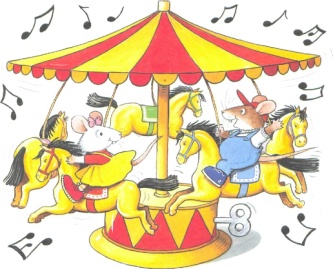 Приложение 2Анкета входной диагностики детей для зачисления в учебную группу второго года обучения экстерномТвоё имя и фамилия _________________________________Как ты считаешь, нужно ли изучать английский язык? Пригодится ли он тебе в жизни?  ________________________________________________________________________________________________________________________________________Тебе на уроке английского языка в школе интересно или скучно? ________Что тебе больше всего нравится делать на уроке английского языка? __________________________________________________________________________Какие трудности в изучении английского языка ты испытываешь в школе?____________________________________________________________________Напиши буквы на английском:Допиши предложения о себе:My name is ______________ .I am from ________________ .My phone number is _______________________ .I am a ____________________ (род занятий, профессия).Вставь вспомогательные глаголы:This … a photograph of Miguel and Glenna da Costa from Rio de Janeiro. They don’t live in Washington. They live in New York. Miguel … from Brazil. Glenna … from Toronto in Canada. They … married. Glenna … a doctor. She doesn’t work in San Paolo. Her hospital … in the center of Rio.  Miguel … a teacher. His school … in the center of Rio, too.Переведи на русский:She leaves home at eight forty-five. ________________________________________"Does John live in Manchester?" – "No, she doesn't" ______________________________________________________________________Liz is Bob's mother, Bob is Ann's brother. ______________________________________________________________________Опиши рисунок 5-6 предложениями на английском языке, называя имена, возраст и предметы: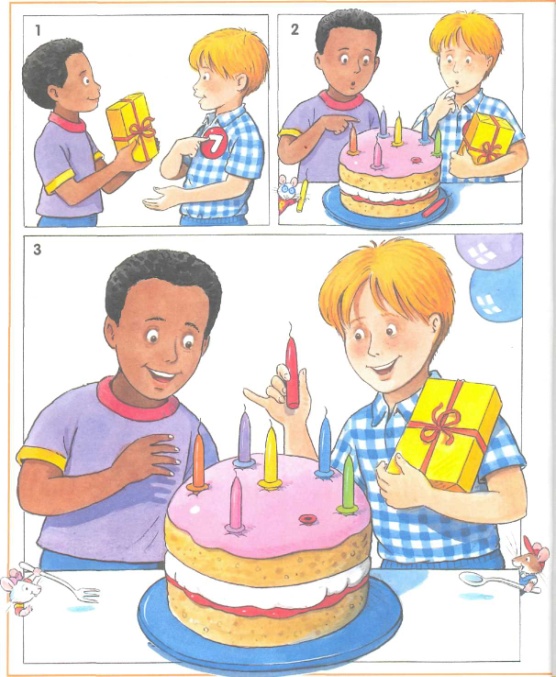 ________________________________________________________________________________________________________________________________________________________________________________________________________________________________________________________________________________________________________________________________________Год обученияI год обученияII год обученияРежим занятий в неделю2 раза в неделю3 раза в неделюКоличество часовв неделю4 академических часа6 академических часовКоличество часов в год144 часа216 часов№п/пНаименование темыКоличество часовКоличество часов№п/пНаименование темы1 год обучения2 год обученияВводное занятие. 22Раздел 1«Здравствуй, это я!»264Раздел 2«Твой мир»244Раздел 3«Обо мне»144Раздел 4«Моя семья и мои друзья»204Раздел 5«Моя жизнь и мои интересы»202Раздел 6«Мой день»164Раздел 7«Места, где я люблю бывать»–18Раздел 8«Дом, где я живу»–24Раздел 9«С днём рождения тебя»–16Раздел 10«Давайте развлекаться»–20Раздел 11«Мы умеем всё»–20Раздел 12«Благодарю вас»–20Раздел 13«Здесь и сейчас»–20Раздел 14«Пора прощаться»–24Подготовка к конкурсам различных уровней.68Итоговое занятие за I полугодие. Промежуточная аттестация.2222Досугово-просветительская деятельность в каникулярный период.1218Всего:144216№Тема занятияКол-во часовКол-во часовКол-во часов№Тема занятияОбщ.Теор.ПракВводное занятие. Знакомство с курсом английского языка по программе «Занимательный английский».Правила безопасного поведения и охрана труда. 1111Раздел 1 «Hello!»26917Конструкция «What's your name?» – «I'm...».211Гласные звуки. Буквы (A-F).211Глагол «tobe» в Настоящем Простом времени (утвердительная форма).211Конструкция «Thisis...». Буквы (G-P).211Краткая форма вспомогательного глагола. Личные местоимения.211Новые лексические единицы (стр. 10). Согласные звуки. Буквы (Q-W).211Практикум: Conversational English (стр. 5-6, WB).22Конструкция "What's this in English?". Согласныезвуки.211Числительные (1-10). Составление множественного числа существительных.211Практикум: Everyday English (стр. 8, WB).22Словосочетание «числительное + существительное». Новые лексические единицы (стр. 11). Буквы (X-Z).211Практикум: Everyday English (стр. 9, WB).22Контрольный опрос по теме «Hello!», проверка техники чтения.22Раздел 2 «Your world»24618Названия стран и их представителей. 211Личные и притяжательные местоимения.211Конструкции: "Where is/are ... from?", " Where is ...?"211Практикум: Conversational English. "Where is/are ... from?" (стр. 12, WB).22Новые лексические единицы – профессии (стр. 15). 211Практикум: страны и города (стр. 14-15). 22Текст «MiguelandGlennadaCosta» (чтение и анализ).211Числительные (11-30). Конструкция "Howoldareyou?"211Практикум: Everyday English (стр. 17).22Практикум: Everyday English (стр. 8, WB). 22Практикум: текст: "I'm from Nyagan/Khanti-Mansiysk"22Контрольный опрос по теме «Yourworld», проверка техники чтения.22Раздел 3 «Personal information» 14311Новые лексические единицы – профессия и место работы (стр.18). Конструкция "What's your job?"211Глагол «tobe» в Настоящем Простом времени (вопросительная и отрицательная формы).211Практикум: «Job agency» (стр. 15-16, WB).  22Текст: "Apopgroup" (чтение и анализ).211Слова приветствия по времени суток. Практикум. 22Текст: «An international team» (чтение, стр. 18, WB).  22Контрольный опрос по теме «Personalinformation», проверка техники чтения.22Раздел 4 «Family and friends»20515Новые лексические единицы – члены семьи (стр. 24). Притяжательные местоимения и родительный падеж существительных.211Текст: «Sally’sfamily» (чтение).211Глагол «tohave» (утвердительная форма).211Текст: «Sally’sbrother» (чтение). Практикум: EverydayEnglish (стр. 24, WB).211Практикум: текст: «MyfriendAndy» (чтение, обсуждение).22Текст: «MyfriendAndy» (грамматический анализ).211Практикум: English grammar "have/has" (стр. 25, WB).22Практикум: Everyday English – "Michael Douglas and Catherine Zeta-Jones" (стр. 25, WB).22Практикум: Everyday English – "My friends from Tyumen and Surgut"22Контрольный опрос по теме «Familyandfriends», проверка техники чтения.22Раздел 5 «It’s my life»20515Новые лексические единицы – еда, напитки, развлечения (стр. 32). 211Конструкция: «I like/I don’t like…».211Смысловые глаголы в Настоящем Простом времени.211Практикум: English grammar (стр. 27, WB).22Текст: «GordonWilsonfromAberdeen» (чтение, обсуждение). 211Текст: «Gordon Wilson from Aberdeen» (анализ). Числительные (10-100).211Практикум: Everyday English "My family and I in Siberia"22Практикум: English grammar "have/has" (стр. 25, WB).22Практикум: Everyday English – "Javier and Jorge" (стр. 28, WB).22Контрольный опрос по теме «It’smylife», проверка техники чтения.22Раздел 6 «Every day»16412Новые лексические единицы – наречия времени и частоты действия (стр. 40). Конструкция: "What time do you ...?"211Текст: «Karl’sday» (чтение, обсуждение).211Практикум: English grammar (стр. 33, WB).22Текст: «Katya’sday» (чтение, анализ). Повторение личных местоимений.211Спряжение смысловых глаголов в Настоящем Простом времени (отрицательная форма).211Практикум: Everyday English – "Angeles Perez" (стр. 34, WB).22Текст: «Me and you» (чтение, анализ).22Контрольный опрос по теме «Everyday», проверка техники чтения.22Подготовка к конкурсам различных уровней.66Итоговое занятие за I полугодие. Промежуточная аттестация.2222Досугово-просветительская деятельность в каникулярный период. 1212ИТОГО: 14434110№Тема занятияКол–вочасовКол–вочасовКол–вочасов№Тема занятияОбщтеорпракВводное занятие. Правила безопасного поведения и охрана труда.1111МАТЕРИАЛ ДЛЯ ПОВТОРЕНИЯ2222Раздел 1 «Hello!». Глагол «tobe» в Настоящем Простом времени. Составление множественного числа существительных.22Числительные (1-100). Множественное число существительных. Практикум: EverydayEnglish.22Раздел 2 «Yourworld». Названия стран и их представителей. 22Личные и притяжательные местоимения. Практикум: ConversationalEnglish.22Раздел 3 «Personalinformation». Краткие утвердительные и отрицательные ответы на вопрос.22Практикум: «Job agency».22Раздел 4 «Familyandfriends». Родительный падеж существительных. Практикум: Everyday English – "Michael Douglas and Catherine Zeta-Jones".22Практикум: English grammar "have/has".22Раздел 5 «It’s my life». Конструкция: «I like/I don’t like…». Глагол «tohave». 22Раздел 6 «Everyday». Спряжение смысловых глаголов в Настоящем Простом времени.22Повторение лексического и грамматического материала (лингвистические игры, ребусы, головоломки).22ОСНОВНОЙ МАТЕРИАЛРаздел 7 «PlacesI like»18414Указательные местоимения. 211Вопросительные местоимения. Специальные вопросы.211Текст: «Celine, a film star» (чтение).211Практикум: «What’s this?/What’s that?»22Практикум: English grammar "why/because" (стр. 40, WB).22Новые лексические единицы – прилагательные (стр. 52). Текст: «ApostcardfromDublin» (чтение, обсуждение).211Практикум: «A postcard from my native Nyagan» (творческаяработа)22Практикум: Everyday English "Can I...?" (стр. 43, WB). 22Контрольный опрос по теме «PlacesIlike», проверка техники чтения.22Раздел 8 «Where I live»24717Новые лексические единицы – дом (стр. 56).211Конструкция: «There is/There are». Предлоги.211Практикум: Everyday English «There is.../There are...»  (стр. 44-45, WB).22Текст: «Nicole'slivingroom» (чтение, обсуждение).211Текст: «Nicole'sbedroom» (чтение, обсуждение). 211Практикум: Everyday grammar Prepositions.22Текст: «Lucy and Nicolas» (стр. 47-48, WB).211Практикум: English Conversation (стр. 49, WB).22Текст: «To have a good time in Sidney».211Текст: "My trip to "Khanti-Mansiysk" (чтение, обсуждение).22Практикум: Everyday English – Directions. 211Контрольный опрос по теме «WhereIlive», проверка техники чтения.22Раздел 9 «Happy birthday to you!»16511Новые лексические единицы – годы рождения, профессии (стр. 64). 211Текст: «Do you know these famous people in the photograph?»211Прошедшее Простое время (правильные и неправильные глаголы). 211Практикум: Everyday English Saying years (стр. 50, WB).22Практикум: English grammar "Irregular verbs" (стр. 53, WB).22Текст: «We’re millionaires».211Порядковые числительные.211Практикум: Linguistic games (стр. 54-55, WB). Контрольный опрос по теме, проверка техники чтения.22Раздел 10 «We had a good time!»20416Новые лексические единицы – действия, совершаемые по выходным (стр. 72).211Прошедшее Простое Время (правильные и неправильные глаголы). 211Прошедшее Простое время (утвердительная, вопросительная, отрицательная формы).211Новые лексические единицы – спортивные развлечения и досуг (стр. 76).211Практикум: Прошедшее Простое Время.22Практикум: Everyday English 'Mike's day' (стр. 57, WB).22Практикум: 'usually' и 'last year'. Текст: «My last holiday».22Практикум-тест: 'Sportsandleisure',   Прошедшее Простое Время (стр. 58-60, WB).22Практикум: Everyday English "Siberian sport activities and leisure" (чтение, обсуждение).22Контрольный опрос по теме «Wehadagoodtime!».22Раздел 11 «We can do it!»20416Модальныйглагол «can». «Can you…?» – «Yes, I can./No, I can’t».211Практикум: 'Activity', 'Can/can’t» (стр. 62-63, WB). 22Текст: «Josh and Tessa».211Новые лексические единицы – просьба и предложение (стр. 83).211Текст: «The Internet time».211Практикум: Everyday English 'What's the problem?'22Практикум: Linguistic games 'Requests and answers' (стр. 64-65, WB).22Практикум: Everyday English "Sightseeing in the northern regions" (чтение, анализ).22Практикум: Everyday Conversation 'What's the problem?' (стр. 66, WB).22Контрольный опрос по теме «Wecandoit!».22Раздел 12 «Thank you very much!»20713Новые лексические единицы – почта и корреспонденция (стр. 88).211Конструкции: "want" и "would like".211Практикум: "What would you like?" (стр. 67, WB).211Практикум: "It' my birthday today".211Практикум: Everyday Conversation 'In a restaurant'.211Текст: «BurgerQueen». 211Практикум: Everyday Conversation 'Food and drink. Menu' (стр. 68-69, WB).22Практикум: Everyday English 'Go shopping'.211Практикум: Everyday English 'You are what you eat' (стр. 70-71, WB).22Контрольный опрос по теме «Thankyouverymuch!».22Раздел 13 «Here and now»20515Новые лексические единицы – предметы гардероба (стр. 96).211Настоящее продолженное время (утвердительная форма).211Текст: «George's holiday».211Настоящее продолженное время (вопросительная и отрицательная формы). Текст: «I'm working».211Настоящее Простое и Настоящее продолженное время (сравнительный анализ) (стр. 74, WB).22Текст: «Summer in Portugal» (стр. 75, WB).211Практикум: Everyday Conversation 'Today's different'.22Практикум: текст: «Isabel and company».22Практикум: Everyday English 'What's the matter?'22Контрольный опрос по теме «Hereandnow».22Раздел 14 «It’s time to go!»24717Настоящее продолженное время co значением планирования будущего действия.211Текст: «Holiday plans».211Вопросительные местоимения.22Текст: «Amazingjourney». Модальный глагол «can».211Текст: «To Australia and back in a Mini» (часть 1, чтение, обсуждение).211Текст: «To Australia and back in a Mini» (часть 2, чтение, обсуждение).211Текст: «Transport and travel» (обсуждение).211Практикум: «The Smiths: where's our car!?» (чтение, обсуждение) (стр. 79, WB).22Практикум: "Amuseumundertheopenair" (составление открытки). 22Текст: «Goingsightseeing» (чтение, обсуждение).211Практикум: Everyday English 'Science museum' (стр. 80, WB).22Контрольный опрос по теме, проверка техники чтения.22Подготовка к конкурсам различных уровней.88Итоговое занятие за I полугодие. Итоговая аттестация.2222Досугово-просветительская деятельность в каникулярный период. 1818ИТОГО:216 ч.45 ч.171 ч.Раздел 1 «Hello!»Конструкции«What's Your name? ». «I'm...». «This is …», «Who is …?». ГрамматикаГлагол «tobe» (утвердительная, вопросительная формы). Личные местоимения. Множественное число существительных. Числительные (1-10).Лексика:Имена. Профессии. «What's this in English?». Количественные числительные. Личные местоимения. Словосочетание «числительное + существительное».ФонетикаГласные звуки. Согласные звуки.Буквы: Aa-Ll. Произношение гласных в открытом и закрытом слогах.Разное  Песни: «What is Your name?». «Hello, hello. How are you? ».Стихотворение: «Good-bye, Mommy».Игра: «Snow-ball game».Раздел 2 «Yourworld»Конструкции «I'm from...». «He's from …». «She's from …». «Where's he from …?». ГрамматикаПритяжательные местоимения. Глагол «tobe» в Настоящем Простом времени (отрицательная форма). Количественныечислительные (11-20).ЛексикаПрофессии. Страны и национальности. Тексты «MiguelandGlennadaCosta», "I'mfromNyagan/Khanti-Mansiysk". Фонетика:Буквы Mm-Zz: произношение гласных в открытом и закрытом слогах. Разное Игра: «Бинго» (по алфавиту).Песня «Hello, myfriends!».Стихотворения: «My Day».Раздел 3 «Personal information»ГрамматикаКраткие утвердительные и отрицательные ответы на вопрос.ЛексикаПрофессии и место работы. Слова приветствия по времени суток. Практикум: «Job agency». Текст: «An international team». Фонетика:Алфавит. Дифтонги.Разное Стихотворение: «My doctor».Песня-розыгрыш: «Who is this? Let's see!».Игра: «What's missing?», «Now guess!». Раздел 4 «Familyandfriends»Конструкции «Ihave ... and ... ».ГрамматикаГлагол «tohave» (утвердительная форма). Притяжательные местоимения и родительный падеж существительных.ЛексикаЧленысемьи. Тексты: «Sally’s  brother», «My friend Andy», "My friends from Tyumen and Surgut".Фонетика:Длинные гласные звуки.Разное Стихотворения:  «All about me». Игра: «Where's my sister?».Раздел  5 «It’s my life»Конструкции «I like/I don’t like…».ГрамматикаСпряжение смысловых глаголов в Настоящем Простом времени (утвердительная и вопросительная формы).ЛексикаНазвания продуктов питания. Виды развлечений. Тексты: «Gordon Wilson from Aberdeen», "My family and I in Siberia". Числительные (10-100).Разное Стихотворения:«What’s this?», «We dance on Sunday».Игры: «Snow-ballgame», «Bingo» (по словарю темы), «XX-OO» (с употреблением смысловых глаголов).  Лингвистический конкурс: «Iknowmore!».Раздел 6 «Every day»Конструкции«What time is it?» – «It's ... o'clock».ГрамматикаСпециальный вопрос: «When …?». Спряжение смысловых глаголов в Настоящем Простом времени (отрицательная форма). ЛексикаНаречия времени и частоты действия. Текст: «Karl’s day». Текст: «Katya’s day», «Me and you» (чтение, анализ).ФонетикаОткрытый и закрытый типы слогов (повторение).Разное  Игра: «Myday» (с повторением названий дней и учебных предметов).Итоговое занятие за I полугодие.Промежуточная аттестация.ГрамматикаКонтрольные задания (письменно).ЛексикаКонтрольные задания по пройденным темам (чтение, обсуждение, рассуждения и т.д.)Подготовка к конкурсам различных уровней.Подготовка к олимпиаде разных уровней. Подготовка к конкурсу чтения «Магия слова».Подготовка к отчётному концерту.Подготовка к внутренним конкурам по плану организационного отдела.Другие конкурсы…Досугово-просветительская деятельность в каникулярный период.Достопримечательности Великобритании (беседа с презентацией).«Где обитают вежливые слова?» (познавательная игра с элементами театрализации).«Санта Клаус и  Св. Николай» (беседа с презентацией).«Как я представляю школу своей мечты» (беседа)«Английские семейные игры» (беседа и игры)«Английские детские игры» (просмотр ролика).Раздел 7 «Places I like»Конструкции«Thisis.../That is... »ГрамматикаУказательные местоимения.ЛексикаПрилагательные. Практикум: «Placesandactivities». Практикум: «What’sthis?/What’sthat?», «ApostcardfrommynativeNyagan» (творческая работа).Разное  Стихотворение «My Busy Day».Раздел 8 «Where I live»Конструкции«There is/There are».ГрамматикаПредлоги. Специальный вопрос «Whereis…?», «Howmany…».ЛексикаДом (названия комнат и предметов обихода). Практикум: «To have a good time in Sidney», Текст: "My trip to "Khanti-Mansiysk" (чтение, обсуждение).Разное  Игры: «Right thing in the right place», «Damaged telephone» (сповторениемфонетическихзнаковизвуков). Песня-розыгрыш: «Washing  machine». Раздел 9 «Happy birthday to you!»ГрамматикаПрошедшее Простое время (неправильные глаголы). Порядковые числительные.ЛексикаГоды рождения, профессии. Текст: «We’remillionaires».ФонетикаПроизношение неправильных глаголов в Прошедшем Простом времени.Разное  Игра: «I did it yesterday». Песня: «Happy birthday to you!». Кроссворд по теме.Раздел 10 «We had a good time»ГрамматикаПравильные и неправильные глаголы в Прошедшем простом времени (повторение).ЛексикаСпортивныеразвлеченияидосуг., текст: "Siberian sport activities and leisure".ФонетикаПроизношение глаголов в Прошедшем Простом времени.Разное  Игра: «It was Sunday Yesterday». Стихотворение: «On Sunday».Раздел 11 «We can do it!»Конструкции«I can/I can’t».ГрамматикаМодальныйглагол «can». ЛексикаТексты: «The Internet». Практикум: «Can you…?» – «Yes, I can./No, I can’t», "Sightseeing in the northern regions" (чтение, анализ).РазноеПесни: «I wish you a merry Christmas!».Раздел 12 «Thank you very much!»Конструкции«I'd like ...». «Would you like ...».ГрамматикаСослагательное  наклонение.Специальные вопросы.ЛексикаПочта и корреспонденция. Текст: «BurgerQueen».Разное  Стихотворения: «My mother».Раздел 13 «Here and now»Конструкции«I'm wearing ...»ГрамматикаНастоящее Продолжённое время.ЛексикаПредметы гардероба. Текст: «Isabel and company».Разное  Игра: «Интервью в прямом эфире» (с повторением всех видов вопросов). Стихотворения: «WhenTreesareGreen».Раздел 14 «It’s time to go!»ГрамматикаПредлоги с видами транспорта.ЛексикаНазваниявидовтранспорта. Тексты: «Amazing journey», «Holiday plans». Текст: «To Australia and back in a Mini», "A museum under the open air" (составлениеоткрытки).Фонетика:Типы слогов. РазноеСтихотворение: «The wheels of my bus ...».Итоговое занятие за I полугодие.Промежуточная аттестация.ГрамматикаКонтрольные задания (письменно).ЛексикаКонтрольные задания по пройденным темам (чтение, обсуждение, рассуждения и т.д.)Подготовка к конкурсам различных уровней.Подготовка к олимпиаде разных уровней. Подготовка к конкурсу чтения «Магия слова».Подготовка к отчётному концерту.Подготовка к внутренним конкурам по плану организационного отдела.Другие конкурсы…Досугово-просветительская деятельность в каникулярный период.«Английские детские игры» (беседа и игры).О’Генри «Рассказы» (чтение отрывка, обсуждение).Новый год в разных странах (беседа с презентацией).«Рождественские колядки» (познавательная игра с элементами театрализации).«Система образования в Англии» (беседа с презентацией).«Уважение и толерантность» (беседа).«Английские семейные игры» (беседа и игры).Достопримечательности Великобритании (беседа с презентацией).О. Уайльд «Рассказы» (чтение отрывка, обсуждение).1 год обучения2 год обучениязнанияПравильная артикуляция речи.Начальные знания английской грамматики, морфологии, лексики языка. Чтение, пересказ, обсуждение согласно всем изученным правилам, конструкциям и речевым оборотам.Постановка интонации речи с различными эмоциональными нагрузками. уменияУметь вести простой диалог, отвечать на вопросы педагога или собеседника, пересказать небольшой текст. Уметь грамматически правильно составлять вопросы, формулировать ответы,  пересказывать текст от имени первого и третьего лица, передавая основную суть.1–ый год обучения1–ый год обученияНизкий уровень(1 балл)учащийся должен знать алфавит и уметь чётко произносить согласные и гласные буквы во всех фонетических проявлениях;уметь спрягать вспомогательные глаголы, отличать их от смысловых глаголов и составлять вопросительную и отрицательную формы простейших конструкций;должен владеть минимумом лексики по изученным темам, самостоятельно составлять предложения, читать и переводить маленький текст.Средний уровень(2 балла)учащийся (в дополнение к вышеуказанному) должен уметь воспринимать текст на слух (аудирование); правильно воспроизводить его с точки зрения фонетики;отличать изученные группы временных форм; пересказывать текст и составлять диалог, используя новые лексические единицы.Высокий уровень(3 балла)учащийся (в дополнение к вышеуказанному) должен иметь навыки чтения незнакомых слов по транскрипции; владеть начальными знаниями грамматики (часть речи, типы глаголов, составление множественного числа существительного и составление специальных вопросов);уметь пересказывать текст, составлять свой текст, используя   лексические единицы и речевые обороты. 2–ой год обучения2–ой год обученияНизкий уровень(1 балл)учащийся должен уметь понимать основное содержание текста на слух (аудирование), отвечать на вопросы по тому же тексту; отличать простые временные формы от продолженных временных форм;владеть минимумом лексики по изученным темам, самостоятельно выделять основные моменты изучаемого текста по содержанию и составлять план пересказа.Средний уровень(2 балла)учащийся (в дополнение к вышеуказанному) должен улавливать содержание аудированного текста, отвечать на вопросы; подробно определять место обстоятельства времени в предложениях с Настоящей Простой временной формой, составлять специальные вопросы ко всем членам предложения;владеть лексикой изученных тем настолько, чтобы пересказывать текст подробно.Высокий уровень(3 балла)учащийся (в дополнение к вышеуказанному)  должен уметь составлять диалог по аудированному тексту;знать 3 основные формы неправильных глаголов, составлять вопросительную и отрицательную формы предложений со всеми изученными временными формами;уметь правильно использовать неопределённые и отрицательные местоимения с исчисляемыми и неисчисляемыми существительными;максимально владеть лексикой по изученным темам, уметь пересказывать данный текст в стиле «Снежный ком».№Месяц  Число  Время Форма занятияКол-во часовТема занятияМесто проведенияФорма контролявводная, ознакомительная11Вводное занятие. Знакомство с курсом английского языка по программе «Занимательный английский».Правила безопасного поведения и охрана труда. каб. 18––26Раздел 1 «Hello!»фронтальная с введением новых ЛЕ и грамматических правил2Конструкция «What's your name?» – «I'm...».каб. 18фронтальная с проверкой алфавита, новых ЛЕ играмматических правилфронтальная с введением новых ЛЕ и грамматических правил2Гласные звуки. Буквы (A-F).каб. 18фронтальная с проверкой алфавита, новых ЛЕ играмматических правилфронтальная с введением новых ЛЕ и грамматических правил2Глагол «tobe» в Настоящем Простом времени (утвердительная форма).каб. 18фронтальная с проверкой алфавита, новых ЛЕ играмматических правилфронтальная с введением новых ЛЕ и грамматических правил2Конструкция «Thisis...». Буквы (G-P).каб. 18фронтальная с проверкой алфавита, новых ЛЕ играмматических правилфронтальная с введением новых ЛЕ и грамматических правил2Краткая форма вспомогательного глагола. Личные местоимения.каб. 18фронтальная с проверкой алфавита, новых ЛЕ играмматических правилфронтальная с введением новых ЛЕ и грамматических правил2Новые лексические единицы (стр. 10). Согласные звуки. Буквы (Q-W).каб. 18фронтальная с проверкой алфавита, новых ЛЕ играмматических правилпрактикум, работа в парах2Практикум: Conversational English (стр. 5-6, WB).каб. 18фронтальная с проверкой алфавита, новых ЛЕ играмматических правилпарная (диалог, беседа)2Конструкция "What's this in English?". Согласные звуки.каб. 18Лексический диктантпарная (диалог, беседа)2Числительные (1-10). Составление множественного числа существительных.каб. 18Лексический диктантпрактикум в виде работы в группах и парах2Практикум: Everyday English (стр. 8, WB).каб. 18Лексический диктантпрактикум в виде работы в группах и парах2Словосочетание «числительное + существительное». Новые лексические единицы (стр. 11). Буквы (X-Z).каб. 18самостоятельная работа с картинкамипрактикум в виде работы в группах и парах2Практикум: Everyday English (стр. 9, WB).каб. 18самостоятельная работа с картинками2Контрольный опрос по теме «Hello!», проверка техники чтения.каб. 18работа в парах, составление диалогов по данным языковым клише.24Раздел 2 «Your world»фронтальная с введением новых ЛЕ и грамматических правил2Названия стран и их представителей. каб. 18фронтальная с устным опросом новых ЛЕ и грамматических правилфронтальная с введением новых ЛЕ и грамматических правил2Личные и притяжательные местоимения.каб. 18фронтальная с устным опросом новых ЛЕ и грамматических правилролевые игры с поиском решения проблемной ситуации2Конструкции: "Where is/are ... from?", " Where is ...?"каб. 18фронтальная с устным опросом новых ЛЕ и грамматических правилролевые игры с поиском решения проблемной ситуации2Практикум: Conversational English. "Where is/are ... from?" (стр. 12, WB).каб. 18игровые виды и формы проверки знанийфронтальная с введением новых ЛЕ2Новые лексические единицы – профессии (стр. 15). каб. 18фронтальная с устным опросом новых ЛЕ фронтальная с чтением и монологическими высказываниями2Практикум: страны и города (стр. 14-15). каб. 18индивидуальная с проверкой техники чтения.фронтальная с чтением и монологическими высказываниями2Текст «MiguelandGlennadaCosta» (чтение и анализ).каб. 18индивидуальная с проверкой техники чтения.фронтальная с чтением и монологическими высказываниями2Числительные (11-30). Конструкция "Howoldareyou?"каб. 18индивидуальная с проверкой техники чтения.коллективная с выполнением творческих заданий2Практикум: Everyday English (стр. 17).каб. 18Письменная контрольная работаколлективная с выполнением творческих заданий2Практикум: Everyday English (стр. 8, WB). каб. 18Письменная контрольная работаколлективная с выполнением творческих заданий2Практикум: текст: "I'm from Nyagan/Khanti-Mansiysk"каб. 18работа в парах, составление диалогов по данным языковым клише.2Контрольный опрос по теме «Yourworld», проверка техники чтения.Устный зачет по изученной теме14Раздел 3 «Personal information» фронтальная с введением новых ЛЕ и грамматических правил2Новые лексические единицы – профессия и место работы (стр.18). Конструкция "What'syourjob?"каб. 18индивидуальная в виде самостоятельной письменной работыфронтальная с введением новых ЛЕ и грамматических правил2Глагол «tobe» в Настоящем Простом времени (вопросительная и отрицательная формы).каб. 18индивидуальная в виде самостоятельной письменной работыиндивидуальная2Практикум: «Job agency» (стр. 15-16, WB).  каб. 18лексический диктантигровая в видедискуссии2Текст: "Apopgroup" (чтение и анализ).каб. 18групповая в видекруглого стола,индивидуальная с проверкой техники чтения.игровая в видедискуссии2Практикум. Слова приветствия по времени суток. каб. 18групповая в видекруглого стола,индивидуальная с проверкой техники чтения.игровая в видедискуссии2Текст: «An international team» (чтение, стр. 18, WB).  каб. 18групповая в видекруглого стола,индивидуальная с проверкой техники чтения.2Контрольный опрос по теме «Personalinformation», проверка техники чтения.каб. 18групповая в видекруглого стола,индивидуальная с проверкой техники чтения.20Раздел 4 «Family and friends»фронтальная с введениемновых ЛЕ и грамматических правил2Новые лексические единицы – члены семьи (стр. 24). Притяжательные местоимения и родительный падеж существительных.каб. 18индивидуальная работа с словарёмфронтальная с введениемновых ЛЕ и грамматических правил2Текст: «Sally’sfamily» (чтение).каб. 18групповая в виде лингвистических игр-ребусовфронтальная с введениемновых ЛЕ и грамматических правил2Глагол «tohave» (утвердительная форма).каб. 18групповая в виде лингвистических игр-ребусовиндивидуальная в виде анализа аудированного, затем прочитанного текста2Текст: «Sally’s brother» (чтение). Практикум: Everyday English (стр. 24, WB).каб. 18индивидуальная в виде выступлений с монологической речьюиндивидуальная в виде анализа аудированного, затем прочитанного текста2Практикум: текст: «MyfriendAndy» (чтение, обсуждение).каб. 18групповая ссозданием мини-проектов и их презентациейпрактикум в виде работы в парах, игра «Интервью с звездой»2Текст: «MyfriendAndy» (грамматический анализ).каб. 18групповая ссозданием мини-проектов и их презентациейпрактикум в виде работы в парах, игра «Интервью с звездой»2Практикум: English grammar "have/has" (стр. 25, WB).каб. 18групповая ссозданием мини-проектов и их презентациейпрактикум в виде работы в парах, игра «Интервью с звездой»2Практикум: Everyday English – "Michael Douglas and Catherine Zeta-Jones" (стр. 25, WB).каб. 18групповая ссозданием мини-проектов и их презентацией2Практикум: Everyday English – "My friends from Tyumen and Surgut".каб. 18работа в парах, составление диалогов по данным языковым клише.2Контрольный опрос по теме «Familyandfriends», проверка техники чтения.каб. 18групповая в видеигры «Мозговой штурм»20Раздел 5 «It’s my life»фронтальная с введениемновых ЛЕ и грамматических правил2Новые лексические единицы – еда, напитки, развлечения (стр. 32). каб. 18индивидуальная работа с словарёмфронтальная с введениемновых ЛЕ и грамматических правил2Конструкция: «I like/I don’t like…».каб. 18индивидуальная в виде письменной контрольной работыфронтальная с введениемновых ЛЕ и грамматических правил2Смысловые глаголы в Настоящем Простом времени.каб. 18индивидуальная в виде письменной контрольной работыИндивидуальнаяв виде подготовки монологических высказываний2Практикум: English grammar (стр. 27, WB).каб. 18в парах, групповая в виде лексических и орфографических игрИндивидуальнаяв виде подготовки монологических высказываний2Текст: «Gordon Wilson from Aberdeen» (чтение, обсуждение). каб. 18в парах, групповая в виде лексических и орфографических игрИндивидуальнаяв виде подготовки монологических высказываний2Текст: «Gordon Wilson from Aberdeen» (анализ). Числительные (10-100).каб. 18групповая в виде театрализации изученного текста от лица разных героев2Практикум: Everyday English "My family and I in Siberia"каб. 18групповая в виде театрализации изученного текста от лица разных героевпрактикум в виде решения проблемных задач и обсуждение проблемных ситуаций2Практикум: English grammar "have/has" (стр. 25, WB).каб. 18групповая в виде театрализации изученного текста от лица разных героевпрактикум в виде решения проблемных задач и обсуждение проблемных ситуаций2Практикум: Everyday English – "Javier and Jorge" (стр. 28, WB).каб. 18групповая в виде театрализации изученного текста от лица разных героев2Контрольный опрос по теме «It’smylife», проверка техники чтения.каб. 18групповая в видеигры «Разведчики»16Раздел 6 «Every day»фронтальная с введениемновых ЛЕ и грамматических правил2Новые лексические единицы – наречия времени и частоты действия (стр. 40). Конструкция: "Whattimedoyou ...?"каб. 18индивидуальная самостоятельная работа «Словарь в картинках»Практикум в виде игры «От А до Z»2Текст: «Karl’sday» (чтение, обсуждение).каб. 18групповая-командная в виде блиц-опроса по тексту с односложными ответамиПрактикум в виде игры «От А до Z»2Практикум: English grammar (стр. 33, WB).каб. 18групповая-командная в виде блиц-опроса по тексту с односложными ответамиПрактикум в виде игры «От А до Z»2Текст: «Katya’sday» (чтение, анализ). Повторение личных местоимений.каб. 18групповая-командная в виде блиц-опроса по тексту с односложными ответамифронтальная с введениемграмматических правил2Спряжение смысловых глаголов в Настоящем Простом времени (отрицательная форма).каб. 18индивидуальная в виде выбора нужной формы в предложенном тексте. Практикум в виде творческих лингвистических игр2Практикум: Everyday English – "Angeles Perez" (стр. 34, WB).каб. 18индивидуальная в виде защиты мини-проектовпо теме2Текст: «Me and you» (чтение, анализ).каб. 18групповая, индивидуальная, командная в виде творческих лингвистических игр2Контрольный опрос по теме «Everyday», проверка техники чтения.каб. 18игровая в виде дискуссии,решения проблемных задач и обсуждения проблемных ситуаций6Подготовка к конкурсам различных уровней.каб. 18анализ результативности участия детей в конкурсах различного уровня22Итоговое занятие за I полугодие. Промежуточная аттестация.каб. 18групповая, индивидуальная в виде тестирования и анализа приобретённых навыков монологической и диалогической речи 12Досугово-просветительская деятельность в каникулярный период. каб. 18групповая, индивидуальная в виде участия детей в интеллектуальных и орг. массовых  мероприятияхИТОГО:144 ч№месяцчисловремяФорма занятияКол–во часовТема занятияМесто проведенияФорма контролявводная, ознакомительная11Вводное занятие.Правила безопасного поведения и охрана труда. каб. 18––22МАТЕРИАЛ ДЛЯ ПОВТОРЕНИЯпрактикумработа в парахпарная (диалог, беседа)практикум  в виде работы в группах и парахролевые игры с поиском решения проблемной ситуации2Раздел 1 «Hello!». Глагол «tobe» в Настоящем Простом времени. Составление множественного числа существительных.каб. 18работа в парах, составление диалогов по данным языковым клишесамостоятельная работа с картинкамилексический диктантигровые виды и формы проверки знанийпрактикумработа в парахпарная (диалог, беседа)практикум  в виде работы в группах и парахролевые игры с поиском решения проблемной ситуации2Числительные (1-100). Множественное число существительных. Практикум: EverydayEnglish.каб. 18работа в парах, составление диалогов по данным языковым клишесамостоятельная работа с картинкамилексический диктантигровые виды и формы проверки знанийпрактикумработа в парахпарная (диалог, беседа)практикум  в виде работы в группах и парахролевые игры с поиском решения проблемной ситуации2Раздел 2 «Yourworld». Названия стран и их представителей. каб. 18работа в парах, составление диалогов по данным языковым клишесамостоятельная работа с картинкамилексический диктантигровые виды и формы проверки знанийпрактикумработа в парахпарная (диалог, беседа)практикум  в виде работы в группах и парахролевые игры с поиском решения проблемной ситуации2Личные и притяжательные местоимения. Практикум: ConversationalEnglish.каб. 18работа в парах, составление диалогов по данным языковым клишесамостоятельная работа с картинкамилексический диктантигровые виды и формы проверки знанийпрактикумработа в парахпарная (диалог, беседа)практикум  в виде работы в группах и парахролевые игры с поиском решения проблемной ситуации2Раздел 3 «Personalinformation». Краткие утвердительные и отрицательные ответы на вопрос.каб. 18работа в парах, составление диалогов по данным языковым клишесамостоятельная работа с картинкамилексический диктантигровые виды и формы проверки знанийпрактикумработа в парахпарная (диалог, беседа)практикум  в виде работы в группах и парахролевые игры с поиском решения проблемной ситуации2Практикум: «Job agency».каб. 18работа в парах, составление диалогов по данным языковым клишесамостоятельная работа с картинкамилексический диктантигровые виды и формы проверки знанийпрактикумработа в парахпарная (диалог, беседа)практикум  в виде работы в группах и парахролевые игры с поиском решения проблемной ситуации2Раздел 4 «Familyandfriends». Родительный падеж существительных. Практикум: Everyday English – "Michael Douglas and Catherine Zeta-Jones".каб. 18работа в парах, составление диалогов по данным языковым клишесамостоятельная работа с картинкамилексический диктантигровые виды и формы проверки знанийпрактикумработа в парахпарная (диалог, беседа)практикум  в виде работы в группах и парахролевые игры с поиском решения проблемной ситуации2Практикум: English grammar "have/has".каб. 18работа в парах, составление диалогов по данным языковым клишесамостоятельная работа с картинкамилексический диктантигровые виды и формы проверки знанийпрактикумработа в парахпарная (диалог, беседа)практикум  в виде работы в группах и парахролевые игры с поиском решения проблемной ситуации2Раздел 5 «It’s my life». Конструкция: «I like/I don’t like…». Глагол «tohave». каб. 18работа в парах, составление диалогов по данным языковым клишесамостоятельная работа с картинкамилексический диктантигровые виды и формы проверки знанийпрактикумработа в парахпарная (диалог, беседа)практикум  в виде работы в группах и парахролевые игры с поиском решения проблемной ситуации2Раздел 6 «Everyday». Спряжение смысловых глаголов в Настоящем Простом времени.каб. 18работа в парах, составление диалогов по данным языковым клишесамостоятельная работа с картинкамилексический диктантигровые виды и формы проверки знанийпрактикумработа в парахпарная (диалог, беседа)практикум  в виде работы в группах и парахролевые игры с поиском решения проблемной ситуации2Повторение лексического и грамматического материала (лингвистические игры, ребусы, головоломки).каб. 18работа в парах, составление диалогов по данным языковым клишесамостоятельная работа с картинкамилексический диктантигровые виды и формы проверки знанийОСНОВНОЙ МАТЕРИАЛ18Раздел 7 «PlacesIlike»фронтальная с введениемновых ЛЕ и грамматических правил2Указательные местоимения. каб. 18фронтальная с устным опросом новых ЛЕфронтальная с введениемновых ЛЕ и грамматических правил2Вопросительные местоимения. Специальные вопросы.каб. 18фронтальная с устным опросом новых ЛЕфронтальная с чтением и монологическими высказываниями2Текст: «Celine, a film-star» (чтение).каб. 18индивидуальная в виде выступлений с монологической речьюфронтальная с чтением и монологическими высказываниями2Практикум: «What’s this?/What’s that?»каб. 18индивидуальная в виде выступлений с монологической речьюфронтальная с чтением и монологическими высказываниями2Практикум: English grammar "why/because" (стр. 40, WB).каб. 18индивидуальная в виде выступлений с монологической речьюфронтальная с введениемновых ЛЕ2Новые лексические единицы – прилагательные (стр. 52). Текст: «ApostcardfromDublin» (чтение, обсуждение).каб. 18фронтальная с устным опросом новых ЛЕ2Практикум: «A postcard from my native Nyagan» (творческаяработа).каб. 18коллективная с выполнением творческих заданий2Практикум: Everyday English "Can I...?" (стр. 43, WB).каб. 18индивидуальная с проверкой техники чтения, письменная контрольная работаколлективная с выполнением творческих заданий2Контрольный опрос по теме «PlacesIlike», проверка техники чтения.каб. 18индивидуальная с проверкой техники чтения, письменная контрольная работа24Раздел 8 «Where I live»фронтальная с введениемновых ЛЕ и грамматических правил2Новые лексические единицы – дом (стр. 56).каб. 18фронтальная с устным опросом новых ЛЕ и грамматических правилфронтальная с введениемновых ЛЕ и грамматических правил2Конструкция: «There is/There are». Предлоги.каб. 18фронтальная с устным опросом новых ЛЕ и грамматических правилпрактикум  в виде работы в группах и парахролевые игры с поиском решения проблемной ситуации2Практикум: Everyday English «There is.../There are...»  (стр. 44-45, WB).каб. 18игровые виды и формы проверки знанийпрактикум  в виде работы в группах и парахролевые игры с поиском решения проблемной ситуации2Текст: «Nicole'slivingroom» (чтение, обсуждение).каб. 18игровые виды и формы проверки знанийпрактикум  в виде работы в группах и парахролевые игры с поиском решения проблемной ситуации2Текст: «Nicole'sbedroom» (чтение, обсуждение). каб. 18игровые виды и формы проверки знанийпрактикум  в виде работы в группах и парахролевые игры с поиском решения проблемной ситуации2Практикум: Everyday grammar Prepositions.каб. 18игровые виды и формы проверки знанийпрактикум  в виде работы в группах и парахролевые игры с поиском решения проблемной ситуации2Текст: «Lucy and Nicolas» (стр. 47-48, WB).каб. 18игровые виды и формы проверки знанийпрактикум  в виде работы в группах и парахролевые игры с поиском решения проблемной ситуации2Практикум: English Conversation (стр. 49, WB).каб. 18игровые виды и формы проверки знанийпрактикум  в виде работы в группах и парахролевые игры с поиском решения проблемной ситуации2Текст: «To have a good time in Sidney».каб. 18игровые виды и формы проверки знанийпрактикум  в виде работы в группах и парахролевые игры с поиском решения проблемной ситуации2Текст: "My trip to "Khanti-Mansiysk" (чтение, обсуждение).каб. 18игровые виды и формы проверки знанийколлективная с выполнением творческих заданий2Практикум: Everyday English Direction. каб. 18групповая в видекруглого стола,индивидуальная с проверкой техники чтенияколлективная с выполнением творческих заданий2Контрольный опрос по теме «WhereIlive», проверка техники чтения.каб. 18групповая в видекруглого стола,индивидуальная с проверкой техники чтения16Раздел 9 «Happy birthday to you!»фронтальная с введениемновых ЛЕ и грамматических правил2Новые лексические единицы – годы рождения, профессии (стр. 64). каб. 18фронтальная с устным опросом новых ЛЕфронтальная с введениемновых ЛЕ и грамматических правил2Текст: «Do you know these famous people in the photograph?»каб. 18фронтальная с устным опросом новых ЛЕфронтальная с введениемновых ЛЕ и грамматических правил2Прошедшее Простое время (правильные глаголы, утвердительная, вопросительная, отрицательная формы). каб. 18фронтальная с устным опросом новых ЛЕиндивидуальная в виде анализа аудированного, затем прочитанного текста2Практикум: Everyday English Saying years (стр. 50, WB).каб. 18индивидуальная в виде самостоятельной письменной работыиндивидуальная в виде анализа аудированного, затем прочитанного текста2Практикум: English grammar "Verbs" (стр. 53, WB).каб. 18индивидуальная в виде самостоятельной письменной работыиндивидуальная в виде анализа аудированного, затем прочитанного текста2Текст: «We’re millionaires».каб. 18индивидуальная в виде самостоятельной письменной работыфронтальная с введениемграмматических правил2Порядковые числительные.каб. 18фронтальная с устной работой с картинкамипрактикум в виде работы в парах, игра «Интервью с звездой»2Практикум: Linguistic games (стр. 54-55, WB). Контрольный опрос по теме, проверка техники чтения.каб. 18индивидуальная в виде самостоятельной письменной работы20Раздел 10 «We had a good time!»фронтальная с введениемновых ЛЕ и грамматических правил2Новые лексические единицы – действия, совершаемые по выходным (стр. 72).каб. 18фронтальная с устной работой с картинкамифронтальная с введениемновых ЛЕ и грамматических правил2Прошедшее Простое Время (неправильные глаголы, утвердительная, вопросительная, отрицательная формы). каб. 18фронтальная с устной работой с картинкамиколлективная с выполнением творческих заданий2Практикум: Прошедшее Простое время (правильные и неправильные глаголы).каб. 18групповая в виде лингвистических игр-ребусовфронтальная с введениемновых ЛЕ2Новые лексические единицы – спортивные развлечения и досуг (стр. 76).каб. 18работа с словарёминдивидуальнаяв виде подготовки монологических высказыванийпрактикумв виде игры «От А до Z»2Практикум: Прошедшее Простое Время.каб. 18групповая ссозданием мини-проектов и их презентациейиндивидуальнаяв виде подготовки монологических высказыванийпрактикумв виде игры «От А до Z»2Практикум: Everyday English 'Mike's day' (стр. 57, WB).каб. 18групповая ссозданием мини-проектов и их презентациейиндивидуальнаяв виде подготовки монологических высказыванийпрактикумв виде игры «От А до Z»2Практикум: 'usually' и 'last year'. Текст: «My last holiday».каб. 18групповая ссозданием мини-проектов и их презентациейиндивидуальнаяв виде подготовки монологических высказыванийпрактикумв виде игры «От А до Z»2Практикум-тест: 'Sportsandleisure',   Прошедшее Простое Время (стр. 58-60, WB).каб. 18групповая ссозданием мини-проектов и их презентацией2Практикум: Everyday English "Siberian sport activities and leisure" (чтение, обсуждение).каб. 18коллективная с выполнением творческих заданий2Контрольный опрос по теме «Wehadagoodtime!».каб. 18групповая в виде театрализации изученных по теме текстов по выбору 20Раздел 11 «We can do it!»фронтальная с грамматических правил2Модальныйглагол «can». «Can you…?» – «Yes, I can./No, I can’t».каб. 18фронтальная с устной работой с аудированной группой словиндивидуальная в  виде анализа аудированного, затем прочитанного текста2Практикум: 'Activity', 'Can/can’t» (стр. 62-63, WB). каб. 18в парах, групповая в виде лексических и орфографических игриндивидуальная в  виде анализа аудированного, затем прочитанного текста2Текст: «Josh and Tessa».каб. 18в парах, групповая в виде лексических и орфографических игрфронтальная с грамматических правил2Новые лексические единицы – просьба и предложение (стр. 83).каб. 18фронтальная с устной работой с картинкамиколлективнаяс выполнением творческих заданий2Текст: «The Internet time».каб. 18групповая ссозданием мини-проектов и их презентациейколлективнаяс выполнением творческих заданий2Практикум: Everyday English 'What's the problem?'каб. 18групповая ссозданием мини-проектов и их презентациейколлективнаяс выполнением творческих заданий2Практикум: Linguistic games 'Requests and answers' (стр. 64-65, WB).каб. 18групповая ссозданием мини-проектов и их презентациейколлективнаяс выполнением творческих заданий2Практикум: Everyday English "Sightseeing in the northern regions" (чтение, анализ).каб. 18групповая ссозданием мини-проектов и их презентациейколлективнаяс выполнением творческих заданий2Практикум: Everyday Conversation 'What's the problem?' (стр. 66, WB).каб. 18групповая ссозданием мини-проектов и их презентациейпрактикум  в виде работы в группах и парах2Контрольный опрос по теме «Wecandoit!».каб. 18командная в виде дискуссии по теме20Раздел 12 «Thank you very much!»фронтальная с введением новых ЛЕ и грамматических правил2Новые лексические единицы – почта и корреспонденция (стр. 88).каб. 18Фронтальная в виде самостоятельной работы с рисункамифронтальная с введением новых ЛЕ и грамматических правил2Конструкции: "want" и "would like".каб. 18Фронтальная в виде самостоятельной работы с рисункамииндивидуальнаяв виде подготовки диалоговпрактикумв виде игры «От А до Z»2Практикум: "What would you like?" (стр. 67, WB).каб. 18групповая в виде лингвистических игр-ребусовиндивидуальнаяв виде подготовки диалоговпрактикумв виде игры «От А до Z»2Практикум: "It' my birthday today".каб. 18групповая в виде лингвистических игр-ребусовиндивидуальнаяв виде подготовки диалоговпрактикумв виде игры «От А до Z»2Практикум: Everyday Conversation 'In a restaurant'.каб. 18групповая в виде лингвистических игр-ребусовиндивидуальнаяв виде подготовки диалоговпрактикумв виде игры «От А до Z»2Текст: «BurgerQueen». каб. 18групповая в виде лингвистических игр-ребусовиндивидуальнаяв виде подготовки диалоговпрактикумв виде игры «От А до Z»2Практикум: Everyday Conversation 'Food and drink. Menu' (стр. 68-69, WB).каб. 18групповая в виде лингвистических игр-ребусовиндивидуальнаяв виде подготовки диалоговпрактикумв виде игры «От А до Z»2Практикум: Everyday English 'Go shopping'.каб. 18групповая в виде лингвистических игр-ребусовиндивидуальнаяв виде подготовки диалоговпрактикумв виде игры «От А до Z»2Практикум: Everyday English 'You are what you eat' (стр. 70-71, WB).каб. 18групповая в виде лингвистических игр-ребусовпрактикум  в виде работы в группах и парах2Контрольный опрос по теме «Thankyouverymuch!».каб. 18групповая в виде театрализации изученных по теме текстов по выбору20Раздел 13 «Here and now»фронтальная с введениемновых ЛЕ и грамматических правил2Новые лексические единицы – предметы гардероба (стр. 96).каб. 18фронтальная с устной работой с аудированной группой словфронтальная с введениемновых ЛЕ и грамматических правил2Настоящее продолженное время (утвердительная форма).каб. 18фронтальная с устной работой с аудированной группой словколлективнаяс выполнением творческих заданий2Текст: «George's holiday».каб. 18практикум в виде решения проблемных задач и обсуждение проблемных ситуацийфронтальная с введениеми грамматических правил2Настоящее продолженное время (вопросительная и отрицательная формы). Текст: «I'm working».каб. 18индивидуальнаяс выполнением творческих заданийфронтальная с введениеми грамматических правил2Настоящее Простое и Настоящее продолженное время (сравнительный анализ) (стр. 74, WB).каб. 18индивидуальнаяс выполнением творческих заданийиндивидуальнаяв виде подготовки диалоговпрактикумв виде языковых игр2Текст: «Summer in Portugal» (стр. 75, WB).каб. 18в парах, групповаяв виделексических и грамматических игриндивидуальнаяв виде подготовки диалоговпрактикумв виде языковых игр2Практикум: Everyday Conversation 'Today's different'.каб. 18в парах, групповаяв виделексических и грамматических игриндивидуальнаяв виде подготовки диалоговпрактикумв виде языковых игр2Практикум: текст: «Isabel and company».каб. 18в парах, групповаяв виделексических и грамматических игриндивидуальнаяв виде подготовки диалоговпрактикумв виде языковых игр2Практикум: Everyday English 'What's the matter?'каб. 18в парах, групповаяв виделексических и грамматических игрколлективнаяс выполнением творческих заданий2Контрольный опрос по теме «Hereandnow».каб. 18групповая в виде театрализации изученных по теме текстов по выбору24Раздел 14 «It’s time to go!»фронтальнаяс введением новых ЛЕ и грамматических правил2Настоящее продолженное время co значением планирования будущего действия.каб. 18фронтальная с устной работой с аудированной группой словфронтальнаяс введением новых ЛЕ и грамматических правил2Текст: «Holiday plans».каб. 18фронтальная с устной работой с аудированной группой словфронтальнаяс введением новых ЛЕ и грамматических правил2Вопросительные местоимения.каб. 18фронтальная с устной работой с аудированной группой словИндивидуальнаяв виде творческих лингвистических  игрПрактикумв виде игры «Спаси меня»2Текст: «Amazingjourney». Модальныйглагол «can».каб. 18в парах, групповаяв виделексических и грамматических игрИндивидуальнаяв виде творческих лингвистических  игрПрактикумв виде игры «Спаси меня»2Текст: «To Australia and back in a Mini» (часть 1, чтение, обсуждение).каб. 18в парах, групповаяв виделексических и грамматических игрИндивидуальнаяв виде творческих лингвистических  игрПрактикумв виде игры «Спаси меня»2Текст: «To Australia and back in a Mini» (часть 2, чтение, обсуждение).каб. 18в парах, групповаяв виделексических и грамматических игрИндивидуальнаяв виде творческих лингвистических  игрПрактикумв виде игры «Спаси меня»2Текст: «Transport and travel» (обсуждение).каб. 18в парах, групповаяв виделексических и грамматических игргрупповая,индивидуальная,командная в виде творческих лингвистических  игр2Практикум: «The Smiths: where's our car!?» (чтение, обсуждение? (стр. 79, WB).каб. 18практикум в виде решения проблемных задач и обсуждение проблемных ситуацийгрупповая,индивидуальная,командная в виде творческих лингвистических  игр2Практикум: "Amuseumundertheopenair" (составление открытки).каб. 18практикум в виде решения проблемных задач и обсуждение проблемных ситуацийгрупповая,индивидуальная,командная в виде творческих лингвистических  игр2Текст: «Goingsightseeing» (чтение, обсуждение).каб. 18практикум в виде решения проблемных задач и обсуждение проблемных ситуацийгрупповая,индивидуальная,командная в виде творческих лингвистических  игр2Практикум: Everyday English 'Science museum' (стр. 80, WB).каб. 18практикум в виде решения проблемных задач и обсуждение проблемных ситуацийгрупповая,индивидуальная,командная в виде творческих лингвистических  игр2Контрольный опрос по теме, проверка техники чтения.каб. 18практикум в виде решения проблемных задач и обсуждение проблемных ситуаций8Подготовка к конкурсам различных уровней.анализ результативности участия детей в конкурсах различного уровня22Итоговое занятие за I полугодие. Итоговая аттестация.групповая, индивидуальная в виде тестирования и анализа приобретённых навыков монологической и диалогической речи 18Досугово-просветительская деятельность в каникулярный период. групповая, индивидуальная в виде участия детей в интеллектуальных и орг. массовых  мероприятияхИТОГО:ИТОГО:216 ч.Aa – Ee – Ii – YyVv – Ww – Uu – YyKk – Qq – Xx – CcFf – Vv – BbHh – Gg – JjVv – Bb – DdSs – Cc – Zz – Xx И т.д.Подлежащеевспомогательный глаголименная часть сказуемогоутвердительное предложениеThe elephant is a wild animal.вопросительное предложениеIs the elephant a wild animal?день – ночьутро – _______________Светло –_____________Далеко – _____________широкий –____________высокий – _____________молодой – _____________кривой – _____________– си– эй– ди– джи– ю– даблю– зэд– ай– кэй– би– эн– ти – пи– ви– эл– кью– и-и– эф– эм– джей– уай– оу– эйч– а(р)– эс– экс